Activité 1 : L’organisation des seigneuriesAu Moyen-âge, presque toutes les terres sont détenues par des seigneurs. Chaque seigneur dirige une seigneurie. Ce vaste domaine agricole permet au seigneur d’obtenir des revenus grâce aux produits cultivés par les paysans. La seigneurie comprend deux parties : la réserve (c’est la terre réservée au seigneur) et les tenures (terres que le seigneur loue aux paysans en échange de corvées et d’impôts). Le seigneur dispose de nombreux pouvoirs. Les paysans dépendent du seigneur, ils construisent des villages proches de l’église et mettent en valeur les terres. Doc 1 : Plan de la Seigneurie de Wismes (département du Pas-de-calais), XVe siècle 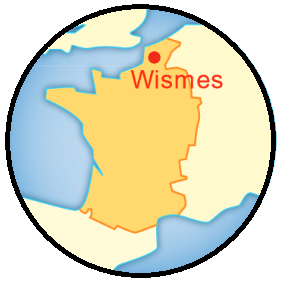 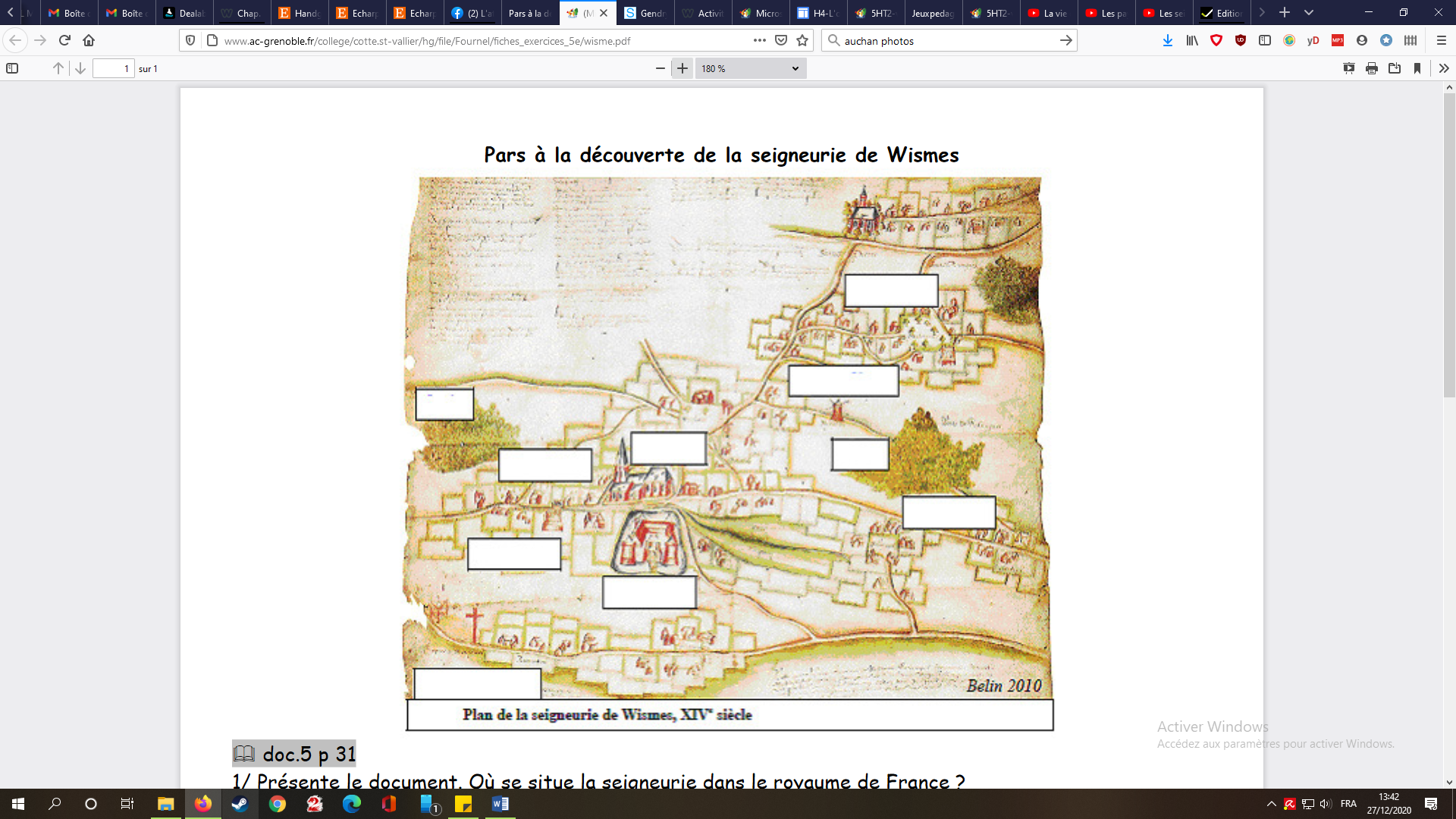 Quelle est la nature de ce document ? Où se situe la seigneurie de Wismes ?Grâce au texte d’introduction, identifie les 3 éléments centraux de la seigneurie en complétant le texte de l’historien R. Delors (l’encadré ci-dessous). Ecris ensuite le nom de ces 3 bâtiments dans les cases rouges sur le plan.« La vie s’organise autour de trois pôles vers lesquels les routes convergent : le ………… , l’……… et le ………... » D’après R. Delors, La vie au Moyen Age, 1990.Doc 2 : Le château, centre de la seigneurie« On construit des forteresses au sommet de chaque hauteur et, là où une plaine n’offre pas de relief, le seigneur élève une motte de terre pour le construire. Où qu’il se tourne, le paysan voit un château de loin […].Le château est le centre de la justice, de la police et de la réception des impôts de la seigneurie ; c’est la prison. Le château est aussi un lieu de protection. Du haut du château, le guetteur surveille les alentours, sonne l’alerte à temps pour que les habitants se réfugient dans l’enceinte […]. Chacun se guide sur sa haute silhouette pour y demander un abri. La château s’ouvre au paysan et à sa famille, ses outils et ses bêtes en cas de danger. »D’après Danièle Alexandre-Bidon, Notre Histoire, « La France des châteaux forts », août 1995.D’après le doc 2, pourquoi les paysans se sont-ils installés près du château ?La seigneurie se divise en deux parties (à retrouver dans le texte d’introduction), écris leur nom ci-dessous puis dans les cases noires sur le plan : - la …………. : terre exploitée directement par le seigneur. - les ………… : terres que les paysans louent au seigneur.Doc 3 : les pouvoirs du seigneur	« Eudes, par la grâce de Dieu évêque de Paris. Nous avons donné en tenures notre terre de Marne où il existait naguère une forêt. Chaque tenure aura huit arpents de terre cultivable et un arpent pour construire l’habitation. 	Il nous sera rendu chaque année, à la Nativité de sainte Marie un setier d’avoine, à la fête de Saint Rény six deniers de cens, à la fête des morts une demi-mine de froment et deux chapons. 	L’évêque construira un four dans le village er y installera son fournier, lequel approvisionnera le four avec le bois que les hommes iront chercher, et l’évêque prélèvera une juste redevance de fournage. Les hommes du village seront jugés sur la terre même par le sergent de l’évêque pour les forfaits commis sur la terre. »D’après la charte de peuplement de Marne-la-coquette, 1199.Il existe deux types de seigneur : laïc et ecclésiastique. Trouve à quel type de seigneur correspondent :Le seigneur de Wismes est un seigneur Eudes, évêque de Paris est un seigneur Surlignez dans le doc 3 les obligations des paysans envers le seigneur. A quel pouvoir du seigneur correspond la phrase soulignée dans le doc 3 ? A quel lieu correspond-il sur le doc 1 ?A l’aide de vos connaissances et des documents, quels sont les autres pouvoirs du seigneur ?Doc 4 : Extrait du livre des manières d’Etienne de Fougères. Il a bien du travail et peine :Au meilleur jour de la semaine,Il sème seigle, il herse avoine.Il fauche près, il tond la laine.Il fait palissades et enclos,Il fait viviers sur les rivières, Il fait corvées et prestations, Et obligations coutumières. Jamais il ne mange de bon pain : Nous lui prenons le meilleur grain, Et le plus beau et le plus sain.Mais le mauvais reste au vilain.S’il a oie grasse ou poulette, Ou gâteau de blanche farine, À son seigneur, il le destine…Bons morceaux jamais il ne tâte, Ni un oiseau ni un rôti,S’il a pain de noire farine, Et lait et beurre c’est son régal.D’après E. de Fougères, Livre des manières, deuxième moitié du XIIIe s. 9) A l’aide des documents, compléter le tableau sur ce que doivent les paysans en échange de la protection du seigneur. Ce que le paysan doit au seigneurLes différentes parties de la seigneurieLe paysan paye en  n       le champart et en argent le c           .Pour la location de sa t            .Le paysan doit faire des jours de c         .Sur la r                 du seigneur.Le paysan doit payer les b            .Il doit moudre son blé au m          du seigneur, cuire son pain au f       du seigneur et presser son raisin au pressoir du seigneur. 